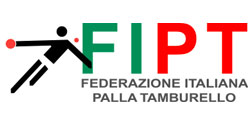 SCHEDA DI ADESIONE CORSO FORMAZIONE PALLATAMBURELLO VERONA - 6 e 9 settembre 2016MODULO DA COMPILARE E RISPEDIRE VIA MAIL  AI CONTATTI QUI SOTTO RIPORTATIENTRO LUNEDì 5  SETTEMBRE 2016
educazionefisicaverona@gmail.comflora@tamburello.info PER INFORMAZIONI Prof.ssa Angela Capuzzo 	tel. 045 8086583/328.4596457FIPT  – Flora    tel. 045 7701075Il/la sottoscritto/a: Il/la sottoscritto/a: E-mail: E-mail: Cellulare: Cellulare: Nato/a il: a:  Docente presso l’Istituto: Materia di insegnamento: Docente presso l’Istituto: Materia di insegnamento: Luogo e Data                                                                   FirmaLuogo e Data                                                                   Firma